January Second Session – 01/01/17OneNoteItems for SLO Bytes January Second SessionThe Second Session begins at 2:30 p. m. Ralph Sutter will speak briefly on the free-form information gathering and multi-user collaboration Microsoft product, OneNote. Sutter will then encourage members of the audience to describe how they use that program and other similar programs such as     Simplenote     Apple Notes     Google Keep     EvernoteAlternativesE-mail to selfDemo that I can format messages pasted into OneNote as I would any other text documentLink to David A Cox OneNote video from August 23, 2014  Microsoft OneNote Tutorial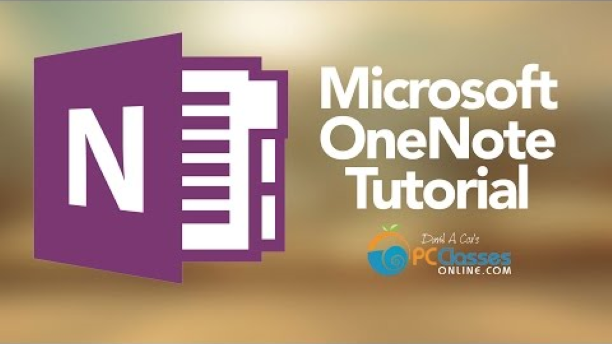 Show Formatting possibilitiesChange FontChange LocationEdit Page Show Format PainterIf I Copy information from a web site, hyperlinks will be live.If I Print to OneNote, hyperlinks will not be live.Copy to OneNoteMicrosoft OneNote 2016 - NEW! TutorialTeacher's Tech127,088 views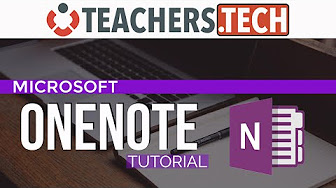 26:59Microsoft OneNote 2016 - Full Tutorial for Beginners [+ General Overview]*bai271,287 views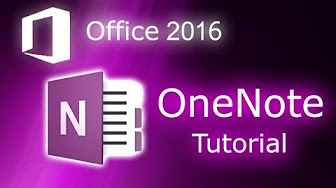 11:08Top 10 Most Extreme And Awesome X Factor Auditions HDPool GomezRecommended for youFrom <https://www.youtube.com/watch?v=h07qZLLQc4I> Print to OneNote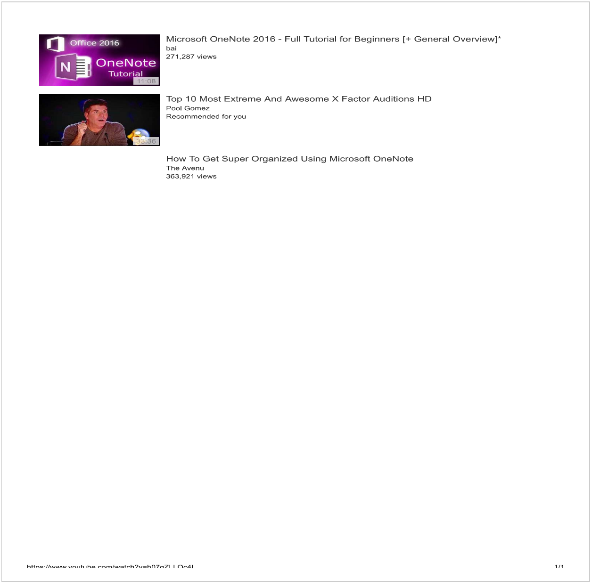 OneNote allows you to insert audio and video recordings either real time or from filesWebcam Recording<<January Second Session.wmv>> Demo Sharing Options(File/Share/E-mail or Get Sharing Link)Allow read only or editing permissions Password protect the Section, ProtectedPassword is the number 1The entire Section, SLO Bytes Demo is protectedLimitations of pasting from Excel Spread SheetExport or Send OneNote to other Programs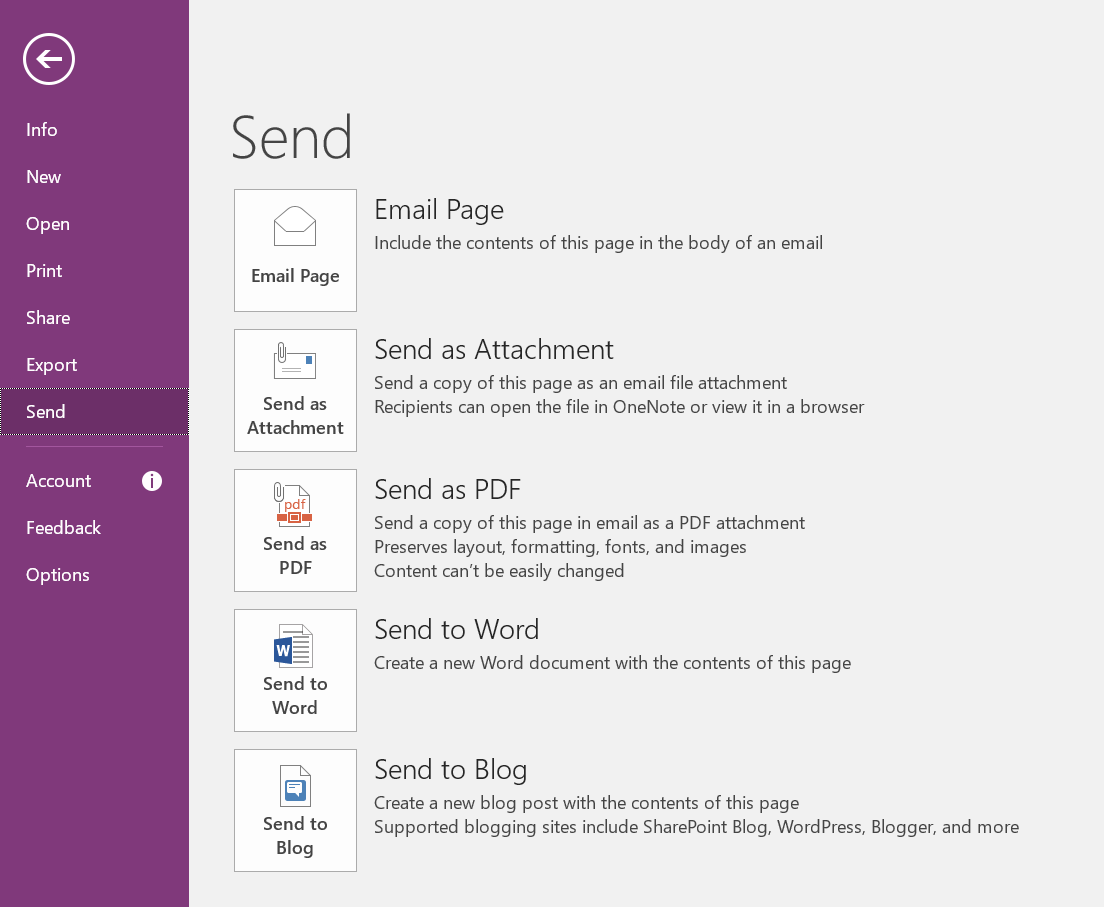 EvernoteEvernote Informationhttps://help.evernote.com/hc/en-us/articles/209005157Which Evernote product is right for me?All Evernote products include:Unlimited total storageNotebook sharingSearching for printed and handwritten text in imagesIndustry-standard security2 and text encryption optionPasscode lock on mobile appsImage annotationSalesforce integration for personal notes7 (Evernote Business comes with integration for business notes also)Features included in all paid Evernote subscriptionsAll paid Evernote subscriptions (Plus, Premium, and Evernote Business) come with:Sync across all of your devices (For Basic, sync across 2 devices)2-step verification via SMS and Google Authenticator (For Basic, 2-step verification is available through Google Authenticator only)Offline access to notes via Desktop and Mobile (For Basic, offline access is available only via Desktop)Evernote agent support (For Basic, only Community Support is available)Note: For Premium, Priority Evernote agent support and chat are available. For Business, a dedicated Evernote Business agent and chat are available.Different upload and note sizes to fit your needsMonthly note uploads1Maximum note sizeComparison of key features in paid subscriptionsMore about system limitsMore about Evernote User Guidelines 1 Example: If you have 5 users in your Evernote Business account, you get a shared 10 GB per month for business note uploads.2 Your data is secure in transit with TLS/SSL encryption and note content can be locally encrypted using AES encryption. Please note that receiving verification codes via SMS is available for Premium and Business users. Learn more about how encryption and two-step verification work.3 Business Card Scanning is available for iOS and Android.4 Present directly from your notes in a full-screen layout for more collaborative, efficient meetings.5 Context reveals notes with related content and documents, and Knowledge Discovery identifies co-workers who are experts on the topic or project you're working on.6 Evernote automatically finds and displays relevant content and work from across your entire business so you can avoid duplicate work and discover information you didn't know to look for.7 Boost customer relationships by easily capturing meeting notes on any device and linking them directly to any Salesforce record. Add attachments including handwritten meeting notes, PDFs, research from the web including articles, photos, and more.From <https://help.evernote.com/hc/en-us/articles/209005157>  Another Link
Evernote vs OneNote - 5 Key DifferencesIP_ADDRESSTEST_DATEThis doesn't work properlyData not shown when column is widenedTIME_ZONEDOWNLOAD_MEGABITSUPLOAD_MEGABITSLATENCY_MSSERVER_NAMEDISTANCE_MILES96.90.243.190########PDT23.417.541Los Angeles, CA15096.90.243.190########PDT21.0117.6551Los Angeles, CA15096.90.243.190########PDT24.7513.4741Los Angeles, CA15096.90.243.190########PDT11.0117.4944Los Angeles, CA15096.90.243.190########PDT13.1927.4745Los Angeles, CA15096.90.243.190########PDT15.0414.9462Los Angeles, CA15096.90.243.190########PDT12.685.6465Los Angeles15096.90.243.190########PDT11.5719.0536Los Angeles15096.90.243.190########PDT7.552.1450Simi Valley, CA10096.90.243.190########PDT10.4614.6844Los Angeles, CA15096.90.243.190########PDT28.7427.5554Los Angeles, CA15096.90.243.190########PDT4.961.4648Los Angeles, CA15096.90.243.190########PDT4.875.2564Los Angeles, CA15096.90.243.190########PDT10.8925.0743Los Angeles, CA15096.90.243.190########PDT9.3622.2631Los Angeles, CA15096.90.243.190########PDT12.5424.6737Los Angeles, CA15096.90.243.190########PDT26.4823.0535Los Angeles, CA15096.90.243.190########PDT20.225.2649Los Angeles, CA15096.90.243.190########PDT32.7123.8343Los Angeles, CA15096.90.243.190########PDT11.4919.5234Los Angeles, CA15096.90.243.190########PDT17.2324.6140Los Angeles, CA150BasicPlusPremiumEvernote Business60 MB1 GB10 GB10 GB for personal notes + shared 2 GB per user for business notesBasicPlusPremiumEvernote Business25 MB50 MB200 MB200 MBPlusPremiumEvernote BusinessSave emails into Evernote✔✔✔Unlimited paper options in Penultimate app✔✔✔Search in PDFs, Office docs, and attachments✔✔Annotate PDFs✔✔Scan and digitize business cards3✔✔Turn notes into presentations4✔✔View previous version of notes✔✔See content related to your notes5✔✔Switch between multiple accounts✔✔Single Sign-on (SSO)✔Business data ownership✔IT tools to centralize account administration and user management✔Team knowledge and content hub6✔